Дистанционный конкурс «Найди смайлики настроения».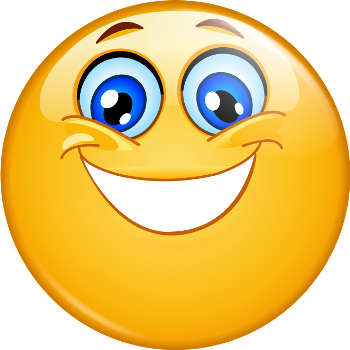 Подготовила: воспитатель Григорьева О.С.Один из наших любимых праздников «День защиты детей», день улыбок, смеха, веселых конкурсов, мороженного. Я считаю, что это очень правильный праздник. Всему миру нужно напомнить, что дети цветы жизни. Они наше будущее и от того, как мы их воспитаем и будет зависеть будущее человечества, и рода в частности. Это не только веселый праздник для самих детей, это и напоминание обществу о необходимости защищать права ребенка, чтобы дети росли счастливыми, учились, занимались любимым делом и в будущем стали замечательными родителями и гражданами своей страны. Этот праздник мы решили отпраздновать необычно! Для этого предложили семьям наших воспитанников легкий и интересный флэшмоб «Найди смайлики настроения», который всем добавил радостного настроения!!Ребятам предлагалось поискать смайлики вокруг себя или же создать их самим из любых подручных материалов.Дистанционный праздник удался!!! Ребятам и родителям было очень весело и интересно создавать смайлики из подручных материалов. Некоторые оказались очень неожиданные, но каждый отличился своей оригинальной идеей. И вот что у нас получилось.... 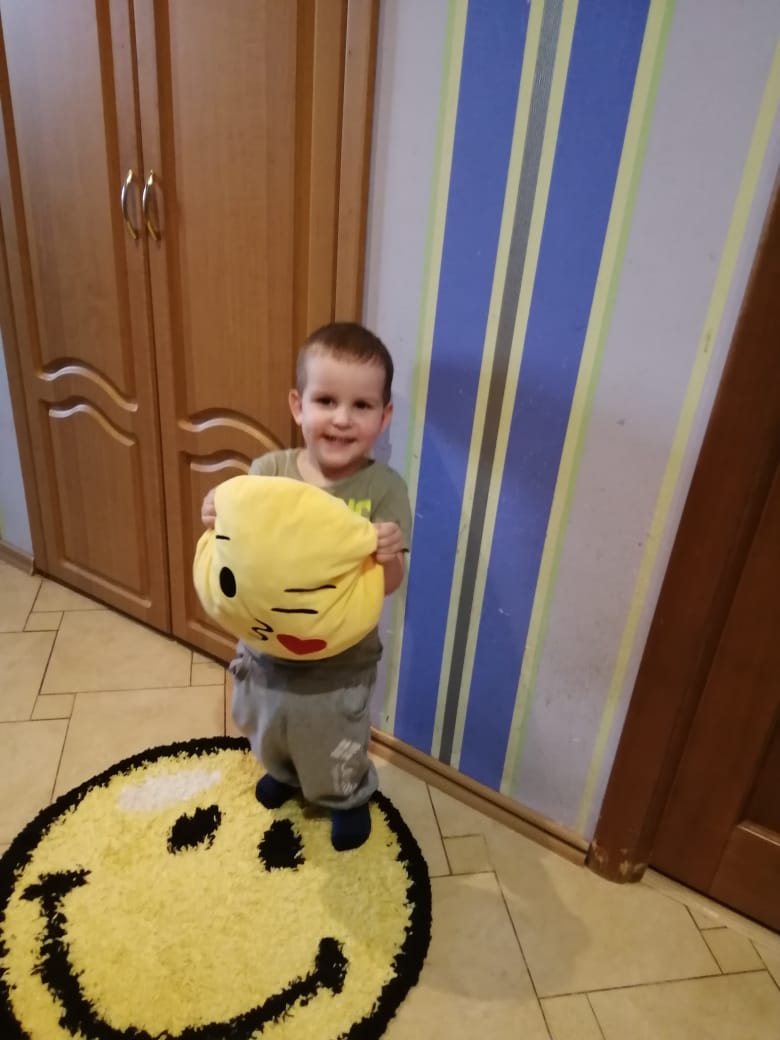 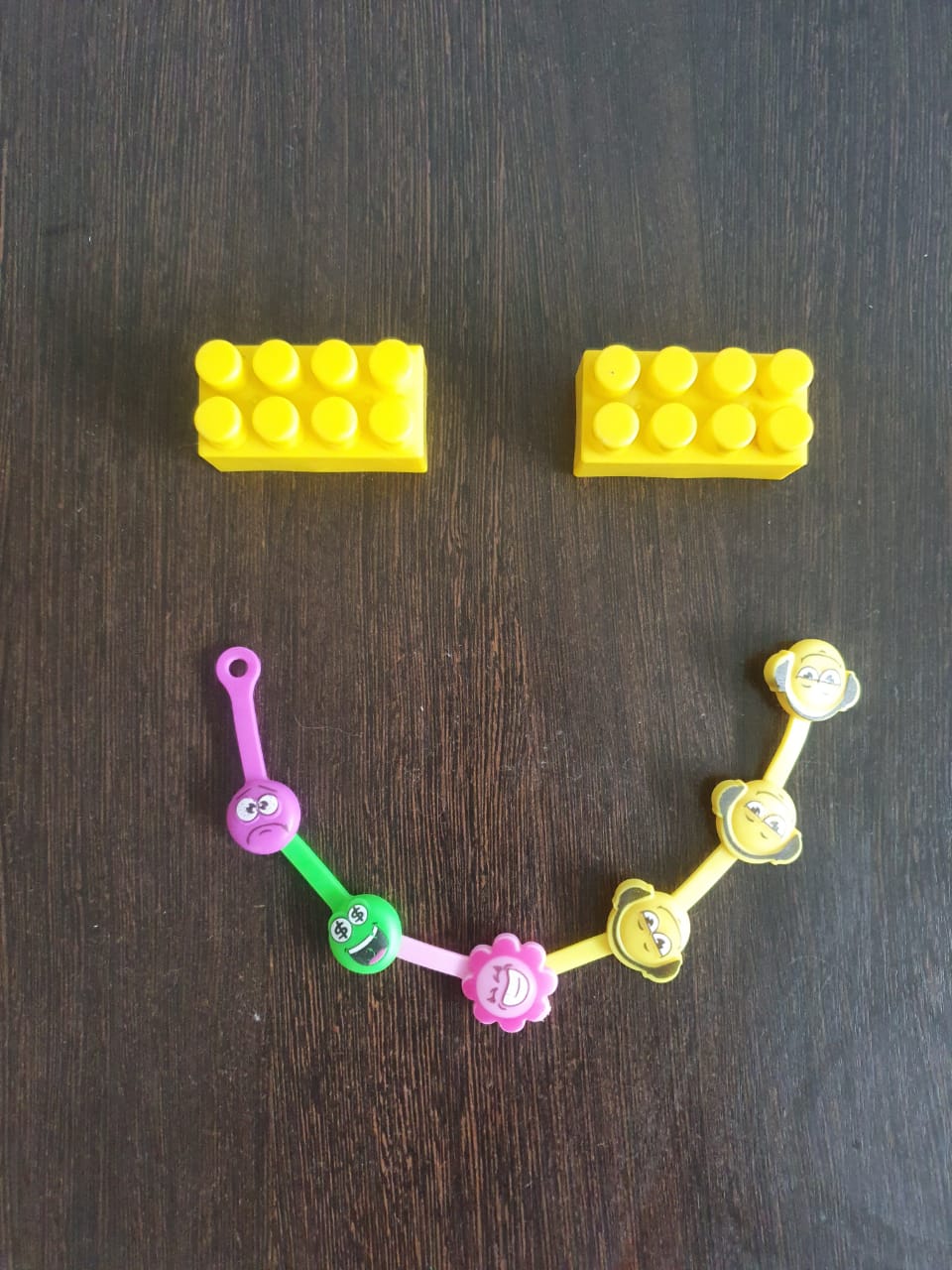 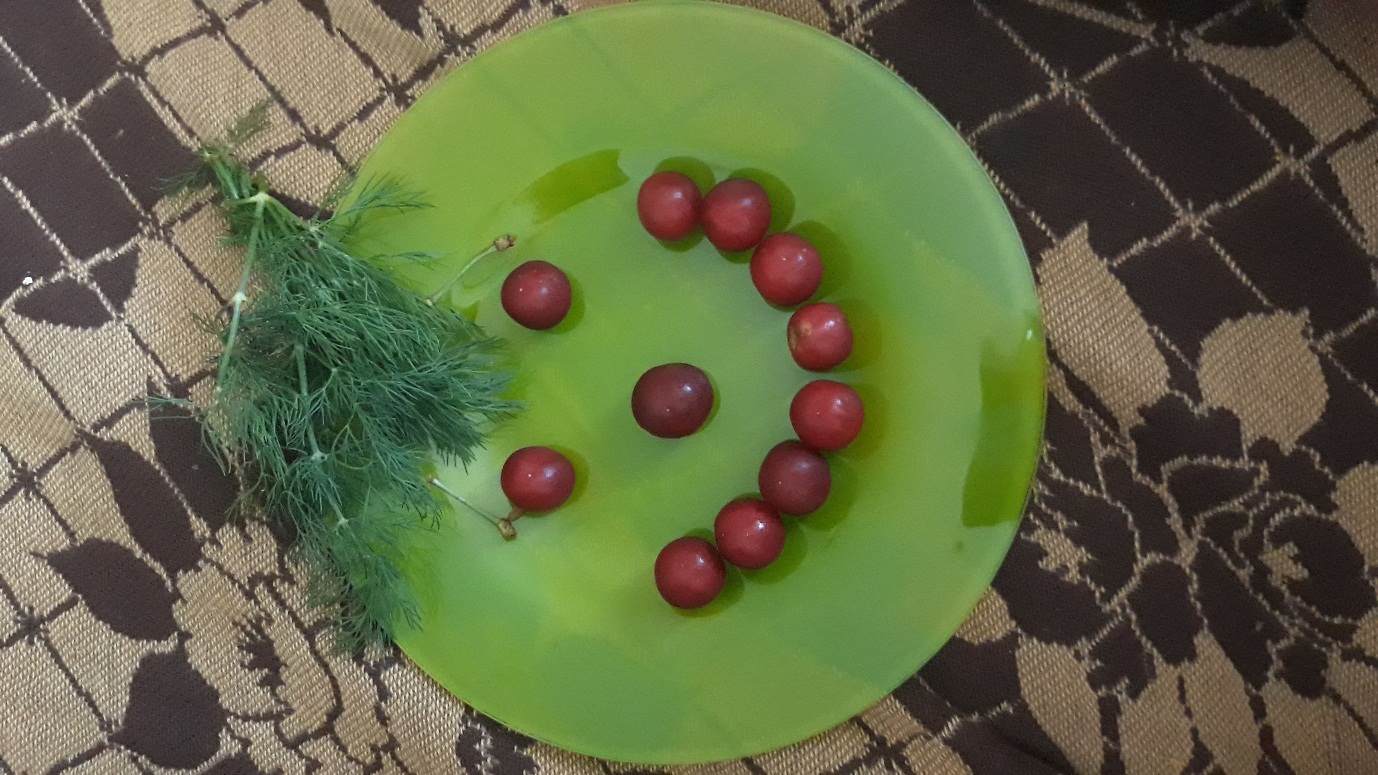 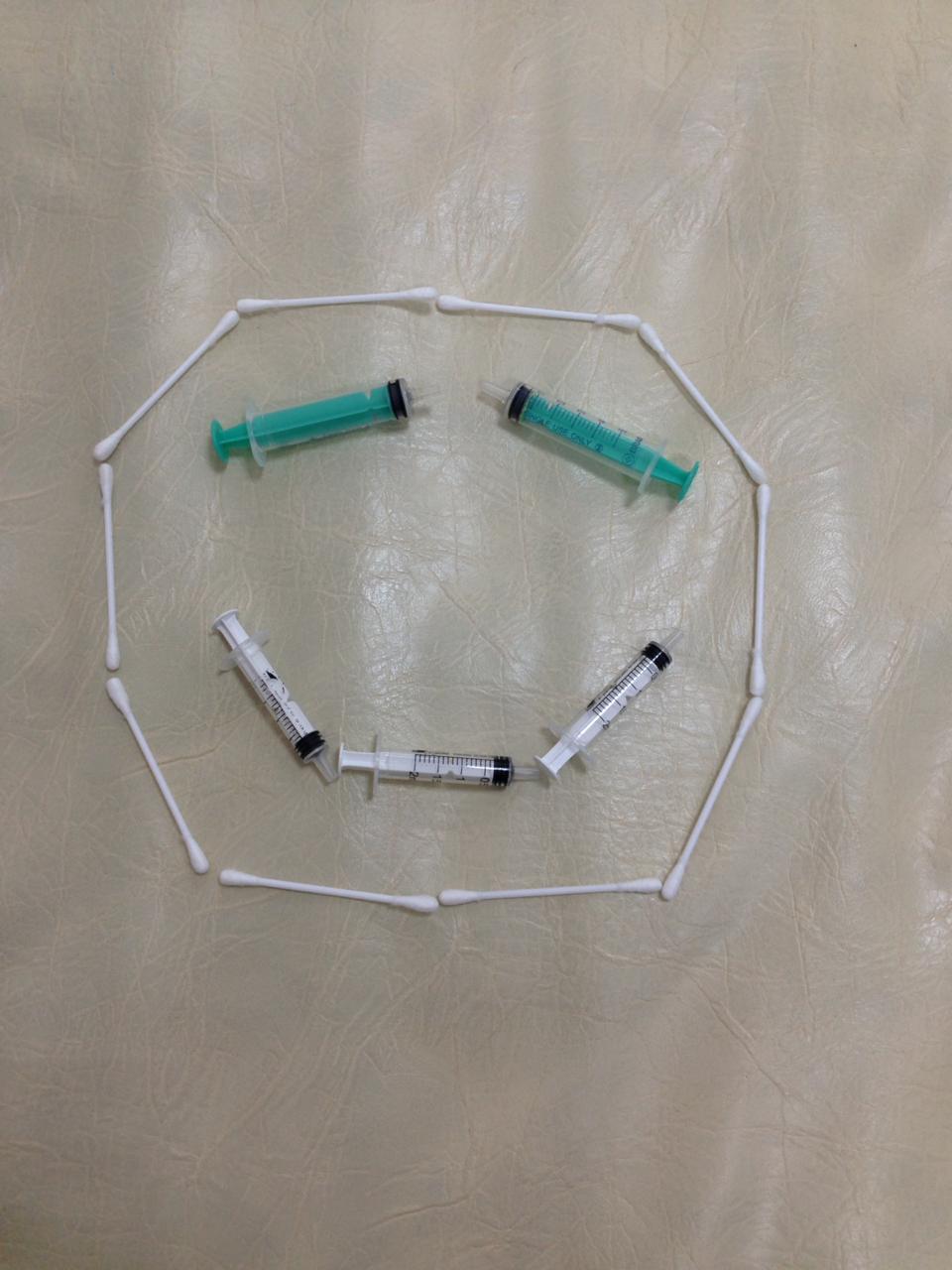 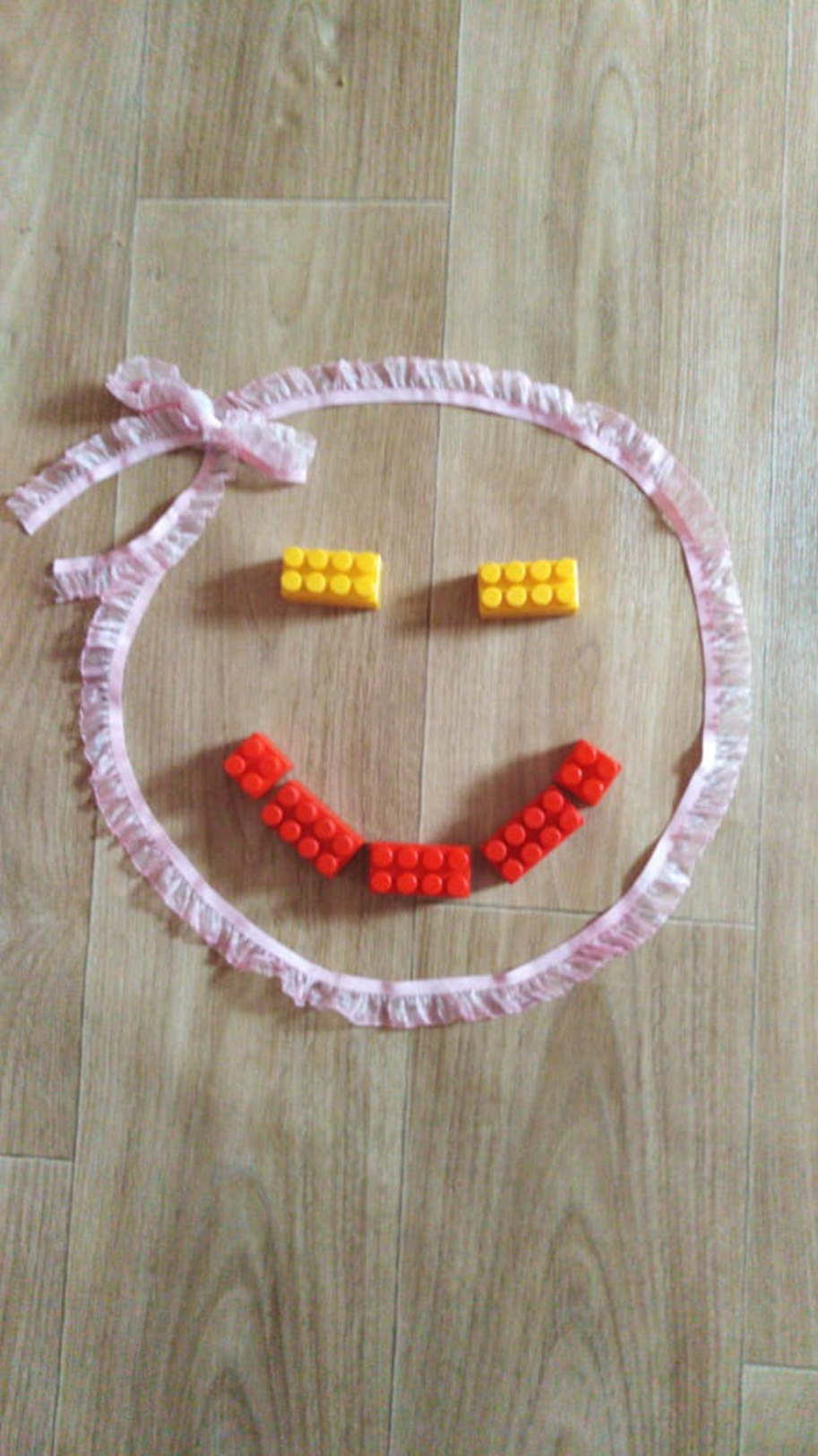 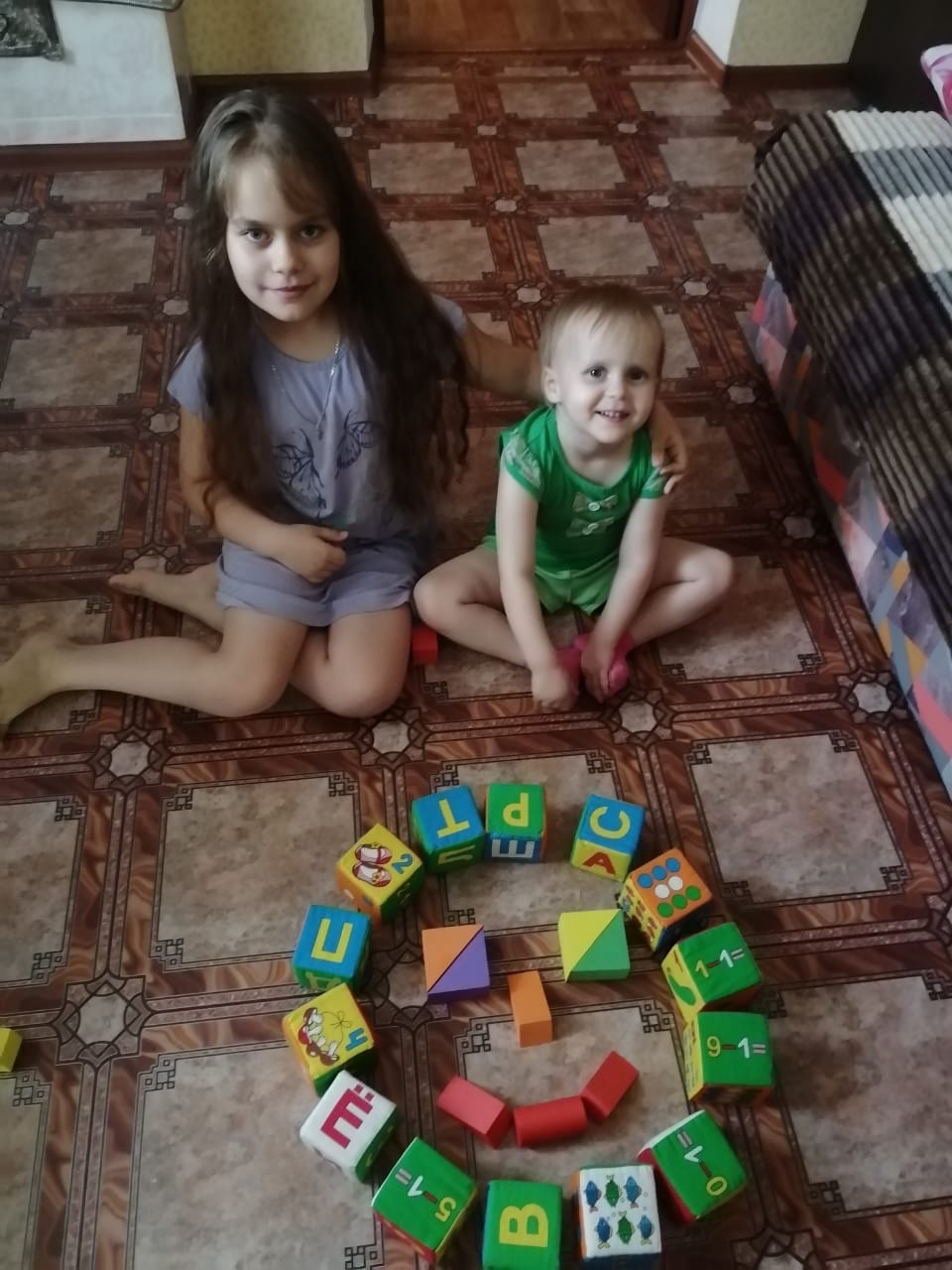 